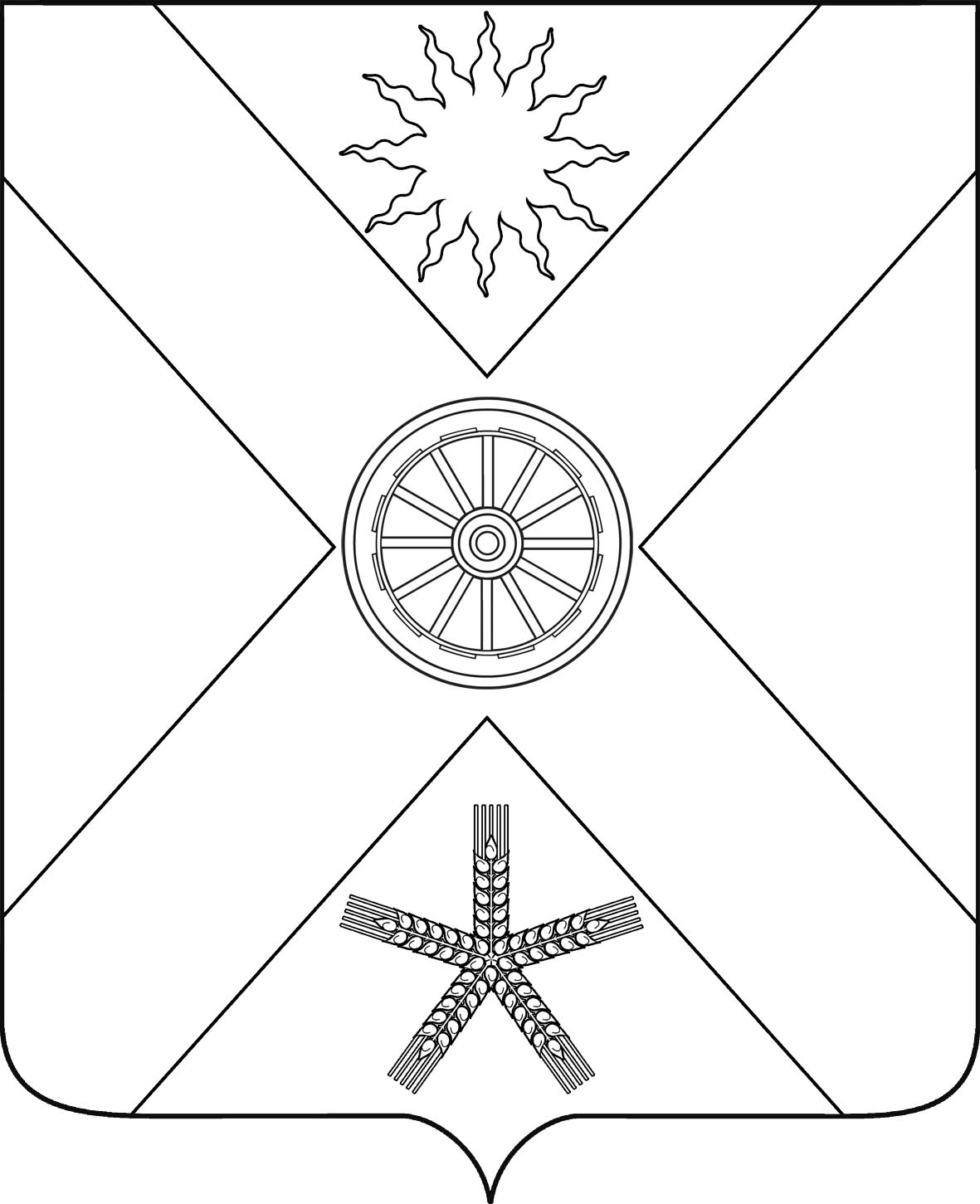 РОССИЙСКАЯ ФЕДЕРАЦИЯРОСТОВСКАЯ  ОБЛАСТЬ ПЕСЧАНОКОПСКИЙ РАЙОНМУНИЦИПАЛЬНОЕ ОБРАЗОВАНИЕ«ПЕСЧАНОКОПСКОЕ СЕЛЬСКОЕ ПОСЕЛЕНИЕ»АДМИНИСТРАЦИЯ ПЕСЧАНОКОПСКОГО СЕЛЬСКОГО ПОСЕЛЕНИЯПОСТАНОВЛЕНИЕ  15.07.2020                                 №133                                 с. Песчанокопское«Об   утверждении отчета об исполнении плана реализации муниципальной программы Песчанокопского сельского поселения Песчанокопского района «Обеспечение общественного порядка  и  противодействие преступности» на 2019-2030 годы»за 1-е  полугодие  2020  год»         В соответствии с постановлением Администрации Песчанокопского сельского поселения от 23.08.2013 № 235 «Об утверждении порядка разработки, реализации и оценки эффективности муниципальных программ Песчанокопского сельского поселения Песчанокопского района»,ПОСТАНОВЛЯЮ:Утвердить отчет об исполнении  плана реализации  муниципальной  программы  Песчанокопского  сельского поселения Песчанокопского района   «Обеспечение общественного порядка  и  противодействие преступности» на 2019-2030 годы»  за 1-е полугодие 2020 год» (далее – отчет о реализации) согласно приложению к настоящему постановлению.Настоящее постановление подлежит  опубликованию в информационном бюллетене Песчанокопского сельского поселения и размещению на официальном сайте Администрации Песчанокопского сельского поселения в сети Интернет.  Контроль  за исполнением настоящего постановления возложить на начальника сектора муниципального хозяйства Администрации Песчанокопского сельского поселения.         И.о. главы Администрации          Песчанокопского          сельского поселения                                                               Е.А.ЛепскаяПостановление вносит:начальник сектора муниципального хозяйства Приложение к                                                                                                  Постановлению                                                                                          Главы Администрации                                                                                                                                                              Песчанокопского                                                                                        сельского поселения от                                                                                        15.07.2020 №133ОТЧЕТ                       О ФИНАНСИРОВАНИИ И ОСВОЕНИИ ПРОВОДИМЫХ ПРОГРАММНЫХ МЕРОПРИЯТИЙ муниципальной программы Песчанокопского  сельского поселения Песчанокопского района«Обеспечение общественного порядка  и  противодействие преступности» на 2019-2030 годы»   за  первое полугодие 2020 год           Начальник сектора   муниципального хозяйства                                                                  Нефедова Н.Н.         Администрации Песчанокопского          сельского поселения                                                                                                              Наименование подпрограммы, основного мероприятия, мероприятия ведомственной целевой программы, контрольного события программыОтветственный исполнитель (заместитель руководителя ОИВ/ФИО)Ожидаемый результат (краткое описание)Срок реализации (дата)Объемрасходов за 2020 год (тыс. руб.)расходов за 2020 год (тыс. руб.)расходов за 2020 год (тыс. руб.)расходов за 2020 год (тыс. руб.)всегообластной бюджетфедеральный бюджетместный бюджетвне-бюд-жет-ные источники1234567891.Обеспечение общественного порядка  и противодействие преступности в  Песчанокопском сельском  поселении.Инспектор ГО и ЧС Администрации Песчанокопского сельского поселения  Снижение уровня преступности на территории  Песчанокопского  сельского поселения 2020 г.0,0--0,0-2. Противодействие терроризму и экстремизму в Песчанокопском  сельском  поселении.Инспектор ГО и ЧС Администрации Песчанокопского сельского поселения  Реализация  мер, направленных на противодействие терроризму, прежде всего связанных с технической укрепленностью жизненно важных объектов и мест массового пребывания населения, обучение людей действиям в условиях чрезвычайного характера.2020 г.45,0--45,0-2.1. Осуществление через     информационные стенды, размещение баннеров  и сайт  Администрации Песчанокопского сельского поселения с целью предупреждения антитеррористических и экстремистских проявлений. Инспектор ГО и ЧС Администрации Песчанокопского сельского поселения  Совершенствование системы профилактических мер антитеррористической и антиэкстремистской направленности, предупреждение террористических и экстремистских проявлений2020 г.0,0--0,0-2.2. Приобретение систем видеонаблюдения.Инспектор ГО и ЧС Администрации Песчанокопского сельского поселения  Усиление антитеррористической защищенности на территории Песчанокопского  сельского поселения 2020г.45,0--45,0-3. Противодействие коррупции в  Песчанокопском сельском поселении .Инспектор ГО и ЧС Администрации Песчанокопского сельского поселения  Создание эффективной системы противодействия коррупции.2020г.0,0--0,04. Комплексные меры противодействия злоупотреблению наркотиками и их незаконному обороту.Инспектор ГО и ЧС Администрации Песчанокопского сельского поселения  Снижение уровня заболеваемости  населения  синдромом зависимости от наркотиков, создание условий для приостановления роста злоупотребления наркотиками и их незаконного оборота, сокращение распространения наркомании и связанных с ней преступности и правонарушений.2020 г.0,0--0,04.1.Организация досуга населения, проведение спортивных и культурных мероприятий о пользе здорового образа жизни.Инспектор ГО и ЧС Администрации Песчанокопского сельского поселения  Создание условий для приостановления роста злоупотребления наркотиками и их незаконного оборота, сокращение распространения наркомании и связанных с ней преступности и правонарушений.2020 г.0,0--0,0-4.2. Выявление и уничтожение очагов произрастания дикорастущей конопли.Инспектор ГО и ЧС Администрации Песчанокопского сельского поселения  Снижение уровня доступности для населения  2020 г.0,0--0,0-